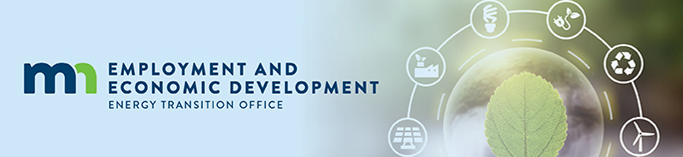 Frequently Asked QuestionsIs there a deadline for the submission of application for the Community Energy Transition Grant? Application for the CET grant is on a rolling basis until the fundings are committed. However, fundings are available from State Fiscal Year 24 to June 30, 2025. Does the Community Energy Transition Grant Program have two funding cycles? Yes, the CET Grant Program have two funding cycles. State Fiscal Year 2024 and State Fiscal Year 2025. Each fiscal year, up to $4,750,000 is available in grants.What is the maximum amount each impacted community can apply for under the CET Grant? The Statute authorizing the CET Grant cap the maximum amount each impacted community can apply for to $1,000,000 per funding cycle.What documentations should be submitted for application? You are required to submit your proposal, completely fill out the application form, Resolution supporting the application, Pre-award Risk Assessment, and the Conflict-of-Interest Disclosure Form.Where should I submit my application and proposal? Applications and proposals should be submitted to the Office of Energy Transition grant email box at CETGP.Deed@state.mn.us Can the Community Energy Transition Grant be used for planning? Yes, the Community Energy Transition Grant can be used for the following planning activities: Comprehensive Planning, Zoning updates, Utility Plans, Workforce Plans, Industrial Park analysis, Transportation Planning, Housing plans, downtown re/development planning, Consultants etc.Can the Community Energy Transition Grant be used to hire consultants? Yes, consultants can be hired under the CET grant to work on energy transition related activities. 